Presentation Materials for A Simulated Teaming and Scheduling Activity to Prepare Pre-Service or In-service Teachers to be Effective Teaming ParticipantsGoogle Link: https://drive.google.com/folderview?id=0B0QaMFYTfBrwQjB3dGhsUWdxUlE&usp=sharingQR Code: Names with Grades Worksheet			QR Code: Presentation Slides 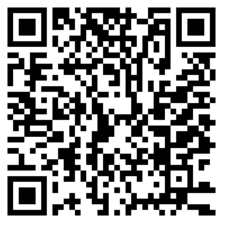 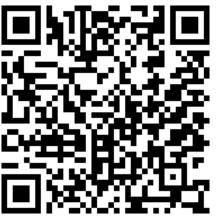 QR Code: Planning Cycle Worksheet				QR Code: Block Plan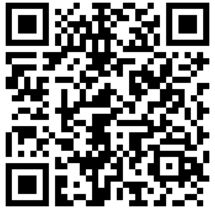 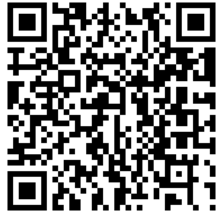 QR Code: Team Building Worksheet				QR Code: Presentation Ex. 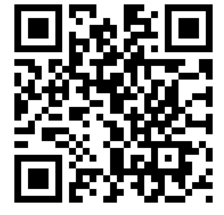 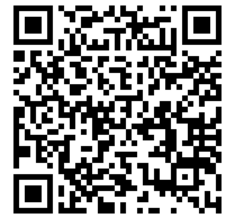 